КЫЗЫЛОРДИНСКИЕ ВЕСТИВО ИМЯ ПОБЕДЫ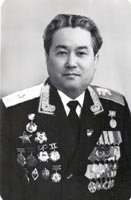 Генерал Нурулла Алмагамбетов  родился в 1919 году в ауле  «Аккум» Кызылординской области. Рано осиротев, он приехал в Кызылорду, где поступил, и с отличием закончил медицинский техникум. На вступительных экзаменах в Алматинский медицинский институт грамотного юношу заметили. 
В годы острой нехватки квалифицированных кадров вместо зачисления на учебу он услышал: «Успеешь выучиться. Сейчас ты нужен здесь, надо организовать работу!» – и назначили заведующим районным отделом здравоохранения Кагановического района города Алма-Аты. Через 3 месяца 19-летнего Нуруллу призвали в  армию.Его служба в Советской Армии началась в горячих песках Туркменистана рядовым 150-го горнострелкового полка  83-й горнострелковой дивизии. Оттуда он ушел на войну в Финляндию, в 42-й отдельный кавалерийский разведывательный эскадрон, задачей которого было обнаружение ДОТов, ДЗОТов, добыча «языка» и другая разведывательно-розыскная работа. Потом был начальником состава – старшим военфельдшером 10-го отдельного бронепоезда.Однажды на задании по поимке «языка», Нурулла Алмагамбетов шел согласно разработанному маршруту, когда его обнаружила группа финских солдат. Он вскинул винтовку, и финны тут же открыли по нему огонь, но их ружья, в условиях небывалых морозов, замерзнув, не сработали. Не мешкая, Нурулла выстрелил. Это  спасло ему жизнь, а еще он  привел сразу несколько «языков»! 
После финской войны Нурулла Алмагамбетов был откомандирован во вновь формирующуюся 
101-ю отдельную Казахскую стрелковую бригаду в городе Актюбинске. 19 ноября 1942 года 100 и 101-я казахские бригады преградили путь фашистским войскам, осуществлявшим второй поход на Москву на линии фронта, именуемой «Ржевский выступ». Константин Симонов назвал его «Долиной смерти», где бои шли «не на жизнь, а только на смерть». Руководитель научно-поискового отряда «Орел» Оленинского района Тверской области Д.А.Жук в своем письме от 24 сентября 2007 года пишет: «…Потери были огромны. Бригады попали в начало крупной боевой операции наших войск в составе двух фронтов – Калининского и Западного…. по масштабам совместимой со Сталинградской операцией…»Восхищаясь смелостью и мужеством своего земляка, заместитель командира 101-й бригады майор Муса Садыбеков в своем письме от 24 декабря 1942 года на имя первого секретаря Кызылординского обкома партии писал: «… Мой земляк, командир санроты 101 бригады, Нурулла Алмагамбетов среди воинов пользуется большим авторитетом. Проявляя отвагу и мужество, он лично вынес с поля боя более 30 воинов и оказал необходимую медицинскую помощь, за что был награжден орденом Красная Звезда. А сколько раз с автоматом в руках он вел в атаку свою санитарную роту и участвовал в кровопролитых сражениях…»
После битвы на Ржевском выступе 101-я бригада с марта 1943 года с боями двигалась на Запад и вступила на территорию оккупированной Белоруссии, где влилась в состав 47-й Невельской стрелковой дивизии, где Нурулла Алмагамбетов участвовал в военно-стратегической операции «Багратион» по полному освобождению территории Белоруссии от захватчиков. 
За Полоцкую операцию приказом Верховного Главнокомандующего И.В. Сталина от 4 июня 1944 года Нурулле Алмагамбетову была объявлена благодарность и вручена медаль «За отвагу». «Под обстрелом противника, в палатках пробитых осколками мин и снарядов, военные медики не прекращали свою работу», — вспоминает однополчанин – полковник в отставке Какен Абенов. «… Без сна и отдыха Нуреке оказывал медицинскую помощь, борясь за жизнь каждого бойца… А когда для выполнения задачи достать «языка» специально формировались команды, первым войти в состав группы захвата вызывался Нуреке. Для подобных операций зачастую командование выбирало его, зная о его богатом боевом опыте, вынесенном с полей финской войны. Таков был Нуреке – смелый, храбрый и обаятельный человек («Ради жизни», №6, март, 1996 г.).
Для сбора ценнейшей информации о местах расположения живой силы и боевой техники на передовой и в тылу, немецкое командование использовало бронированные и имевшие большой запас высоты самолеты-разведчики, так называемые «рамы». При виде «рамы», кружившей над позициями советских войск, воины стреляли из любых видов оружия. За их уничтожение    присваивалось звание Героя Советского Союза. Опытный стрелок, многократный победитель соревнований, Нурулла Алмагамбетов выстрелил по самолету из противотанкового ружья, обладавшего большой убойной мощностью в присутствии множества свидетелей. Самолет-разведчик загорелся и упал. Командование подразделения составило рапорт и наградной лист для вышестоящего командования о данном случае. Однако, как это часто бывало на войне, награда так и не нашла его. Однажды немцы сдали крупную узловую железнодорожную станцию практически без боя. На путях стояли цистерны со спиртом и вагоны с винно-водочными изделиями. Несмотря на запрет командиров на употребление алкогольных напитков пьянство разгоралось. К ночи для сохранения дисциплины и предупреждения несчастных случаев в своем подразделении, Нурулла Алмагамбетов с другими офицерами вывел своих солдат трезвыми за территорию железнодорожной станции. Когда оставшиеся — основная масса пьяных солдат и некоторых офицеров — не выставив боевого охранения, легла спать, на станцию вошли немецкие войска, которые практически без единого выстрела захватили в плен группу военнослужащих советской армии. 
Подразделению Н. Алмагамбетова удалось отбить некоторое количество военнослужащих. Они   вырвались из окружения и, достигнув леса, заняли оборону. Тогда, при минометном обстреле, обрубком дерева ему была нанесена рана на спине. Три дня несли солдаты Н.Алмагамбетова на импровизированных носилках, благодарные за спасение  от плена и смерти. 
47-я стрелковая дивизия действовала в составе 4-й ударной армии на Калининском, потом 1-м Прибалтийском фронтах, принимала участие в освобождении сотен населенных пунктов: деревень, сел, семи городов Калининской, Смоленской и других областей России, Витебской и других областей Белоруссии,  Литвы, Латвии, Эстонии.В составе 47-й стрелковой победу в Великой Отечественной войне он праздновал в Румынии и Венгрии.
После окончания войны Нуруллу Алмагамбетова со всем начальствующим составом роты передали в распоряжение Советской военной администрации в Германии, и еще долгих 2 года он находился в составе оккупационных войск. Воины продолжали погибать и получать ранения в уличных сражениях, отличавшихся своей внезапностью и коварством. В этих условиях, Нурулла Алмагамбетов решал одновременно и вопросы здравоохранения, боевые задачи и бытовые, по восстановлению мирной жизни немецкого народа. 
После демобилизации в апреле 1947 года и возвращения в г. Кызылорду он вновь занялся медициной, затем был инструктором обкома, секретарем Кызылординского горкома КП Казахстана, освобожденным парторгом ЦК КПСС на строительстве плотины на реке Сырдарье. Успешно выполнив задание (1956 г.) по сдаче в эксплуатацию плотины, Н. Алмагамбетов был назначен заместителем начальника управления Комитета Госбезопасности при Восточно-Казахстанском облисполкоме и как член Усть-Каменогорского горкома КП Казахстана, и депутат горсовета активно использовал имеющийся опыт в освоении целинных и залежных земель в Восточно-Казахстанской области, за что получил медаль «За освоение целинных земель». 
В августе 1962 года, когда возникла необходимость укрепления центрального аппарата МВД проверенными, грамотными кадрами, полковника Н. Алмагамбетова  в возрасте 43-х лет, назначали заместителем министра внутренних дел Казахской ССР. В течение 19-ти лет Н. Алмагамбетов курировал направления, которые были  сложными и крупномасштабными – это и ГУИТУ, и Управление строительства, Следственное управление, БХСС и Служба пожарной охраны. 
Самым сложным направлением деятельности МВД была работа по содержанию и обеспечению жизнедеятельности исправительно-трудовых учреждений (ИТУ). Этот огромный участок работы — с колониями, хозяйственными базами, осужденными и работниками ИТР, состоящими как из сотрудников правоохранительных органов, так и из специалистов большинства отраслей народного хозяйства — называли «министерством в министерстве». Большой опыт организатора, экономико-политическое образование и личные черты характера помогли Н. Алмагамбетову создать цельную, четко функционирующую систему.
Вот что писал в воспоминаниях генерал-майор внутренней службы, бывший первый заместитель министра внутренних дел Жданов А.Е.: «Следует отметить, что А.Н. Алмагамбетов принял руководство не просто огромного и стратегически важного для безопасности и экономики страны «хозяйства», но и слабо функционирующего, послевоенного ведомства. Если говорить о личных качествах генерала Алмагамбетова, то я хотел бы отметить его трудолюбие, чувство высокой ответственности за порученное дело, исключительную скромность. Он никогда не выпячивал свое «Я», проявлял отеческую заботу о своих подчиненных». 
За выполнение важнейших государственных заданий, проявленный при этом профессионализм, за безупречное отношение к возложенным обязанностям он дважды награжден орденом Трудового Красного Знамени. Нурулла Алмагамбетов имеет 21 правительственную награду, 4 благодарности Верховного Главнокомандующего Генералиссимуса Советского Союза И.В. Сталина «За отличные боевые действия на фронтах Великой Отечественной 
войны», 4 Почетных грамоты Верховного Совета КазССР, более 40 поощрений, а также был удостоен почетного знака «Заслуженный работник МВД СССР».Жанабай Бекишев, Председатель филиала Кызылординской области «Ассоциаций ветеранов органов государственных доходов»